CGC Spring Colloquium 2017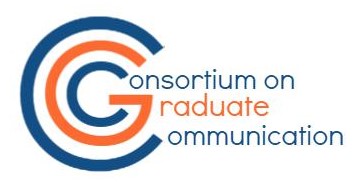 Portland, OregonLocations and DirectionsHappy Hour, Saturday March 18, 7-9pm: Shift Drinks: 1200 SW Morrison St, Portland, OR 97205 To Shift Drinks from AAAL at the Portland Marriott Downtown Waterfront:Driving (6 minutes) / Walking (20 minutes)Travel west on SW Clay St. for about a 1/2 mile. Turn right on SW 12th Ave. After about another 1/2 mile, the bar will be on the corner of SW 12th and SW Morrison. To Shift Drinks from CCCC at the Oregon Convention Center:Public Transportation (20 minutes)Get on the Blue Line or Red Line MAX at the Convention Center MAX Station. Get off at the Galleria/SW 10th Ave MAX Station. Walk west on SW Morrison St toward SW 10th Ave. The bar is on the corner of SW 12th and SW Morrison. Driving (10 minutes)Drive south on NE Martin Luther King Jr Blvd for 1 mile. Use the left lane to merge onto SE Morrison Bridge toward I-5/Salem/Seattle, follow signs for Naito Pkwy/Salem/Interstate 5 S, and cross over the Morrison Bridge. Morrison becomes SW Washington. After 5 blocks, turn left on SW Broadway, and in two blocks, turn right on SW Morrison. Continue west on Morrison. The bar is on the corner of SW 12th and SW Morrison. Colloquium, Sunday March 19, 8:30am-12:00noon:Smith Memorial Student Union (SMSU), rooms 296 and 298: 1825 SW Broadway, Portland, OR 97201To SMSU from AAAL at the Portland Marriott Downtown Waterfront:Walking (14 minutes)Walk west on SW Clay St. or SW Market St. for seven blocks. Turn left on SW Park Avenue. Once you arrive at Portland State, SMSU will be the third university building on the left. Driving (3 minutes)Drive west on SW Clay St. for six blocks. Turn left on SW Broadway Ave. SMSU is between SW Montgomery and SW Harrison on the right. Use on-street parking or park one of the two parking structures on Broadway (one is between SW Mill and SW Montgomery and one is between SW Harrison and SW Hall).To SMSU from CCCC at the Oregon Convention Center:Public Transportation (20 minutes)Get on the Green Line MAX at the Convention Center MAX Station. Get off at the PSU Urban Center/SW 5th & Mill MAX Station. Walk west, to SW Broadway (about 2 blocks).Driving (10 minutes)Drive south on NE Martin Luther King Jr Blvd for 1 mile. Use the left lane to take the exit toward Hawthorne Bridge. Take the ramp to SE Madison St. and then over the Hawthorne Bridge. Keep driving straight onto SW Main St for six blocks. Turn left on SW Broadway Ave. SMSU is between SW Montgomery and SW Harrison on the right. Use on-street parking or park one of the two parking structures on Broadway (one is between SW Mill and SW Montgomery and one is between SW Harrison and SW Hall).